муниципальное бюджетное дошкольное  образовательное учреждение «Детский сад № 25»Артемовского городского округа                                         Выполнила: Мясоедова О.Н.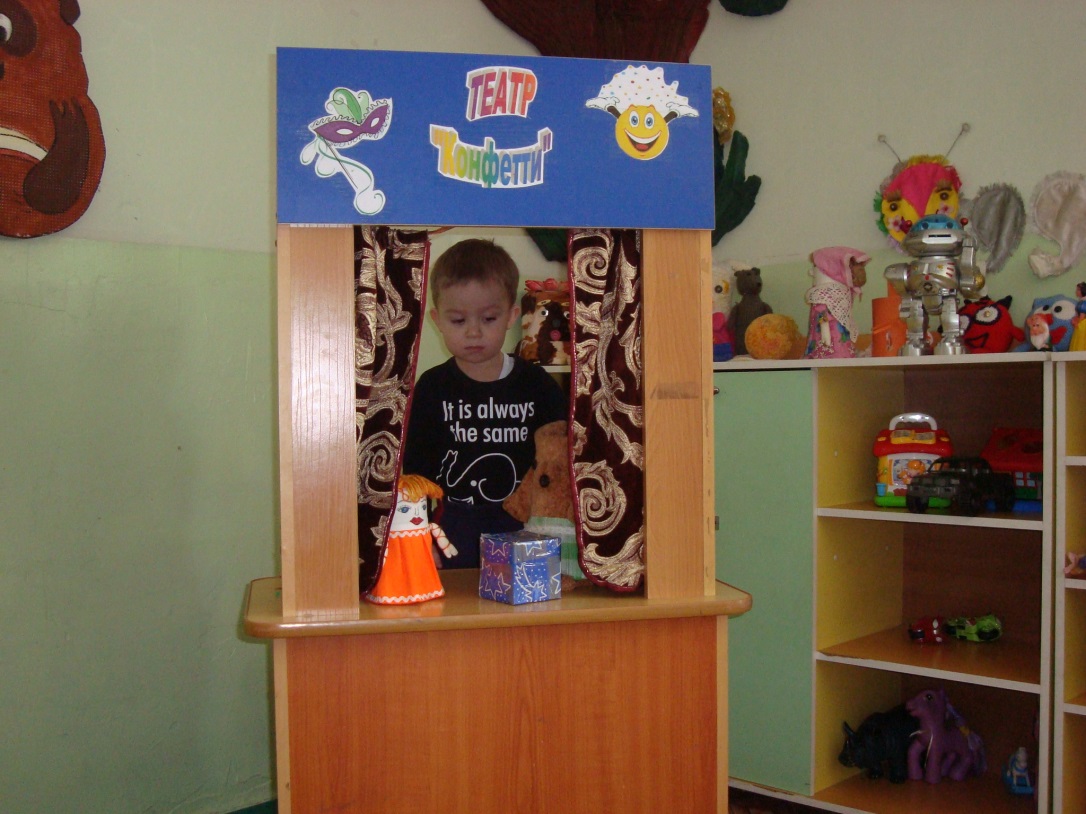 2022 год                                                                Активный интерес в глазах детей,                                                                Азарт, улыбки – это так прекрасно!                                                               Нет ничего прекраснее минуты сей –И понимаешь ты: “Трудился не напрасно!”Проект
“Развитие речи дошкольников через театрально-игровую деятельность”Характеристика проекта.1.1 Цель:развитие и профилактика речевых нарушений, через театрально – игровую деятельность.Задачи:создать, теоретически обосновать и экспериментально проверить возможность профилактики и развитие речи детей дошкольного возраста через театрально – игровую деятельность;формирование речевой системы на основе мотивационных устремлений ребенка на исправление своих речевых дефектов через театральную деятельность и специально организованные речевые праздники – конкурсы;организовать длительное воздействие ребенка с элементами театрально - игровой деятельности и методами развития речи;использовать методы и средства побуждающие детей к яркому, эмоциональному процессу развития речи;создать специальную среду, побуждающую ребенка к активному образовательному процессу и стремлению на исправление своих речевых дефектов через театральную деятельность;углублять и формировать базовые навыки устной речи, как ведущего средства общения и познания;Ожидаемые результаты:повышение темпа развития речи в целом, за счет включения детей дошкольного возраста в творческую деятельность;позитивное взаимодействие детей в коллективе;правильная модель поведения в современном мире, повышение общей культуры ребенка;раскрытие творческого потенциала, воспитание творческой направленности личности;целостное воздействие на речевую систему;речевое раскрепощение ребенка, не смотря на имеющиеся у него речевые возможности.Проблема:Активизация речевой функции детей на разных возрастных этапах.АктуальностьАктуальность обусловлена необходимостью разрешения вопросов, направленных на повышение эффективности коррекционно – развивающей работы с детьми старшего дошкольного возраста и профилактику речевых нарушений у детей младшего дошкольного возраста. В основу проекта положена идея организации фольклорного кружка, обучение и коррекционно – равивающее развитие. Воздействие театрализованной деятельности на психическое развитие ребенка с речевыми нарушениями, основано на усвоении опыта народа. Сказки, фольклор оказывают положительное эмоциональное воздействие на детей в раннем и дошкольном возрасте. Актуальность проекта состоит в том, что она сочетает в себе средства и способы развития творческих и речевых способностей ребенка.Педагогическая целесообразность использования коллективных театрально – игровых постановок в обучении и воспитании объясняется тем, что это позволяет на деле повысить темп развития речи в целом, за счет включения ребенка в творческую деятельность.1.3. Структура проекта1 этап ПОИСКОВЫЙЦель: выявление проблемы в речевом развитии дошкольников, определение основных направлений2 этап КОНСТАТИРУЮЩИЙЦель: выявление осознания педагогами и родителями необходимости осуществления задач связанных с развитием речи, их готовность к работе.3 этап ФОРМИРУЮЩИЙЦель: изучение педагогической литературы; разработка, проверка действенности и эффективности программы с практической деятельностью.4 этап АНАЛИТИЧЕСКИЙСодержание проекта.Разработка и реализация системы педагогических мероприятий, связанных с решением проблемы:1. Создание программы, в которой обозначены проблема, задачи театрально – игровой деятельности, принципы реализации, основные направления, рекомендуемые методы и приемы, виды деятельности, организация учебно – воспитательного процесса, предложенная система, это:ориентировка на широкое использование театральной деятельности, развивающей предметно – игровой среды, созданной в учреждении на углубленное развитие речевой системы в течении всего учебного года;организация разнообразной и регулярной деятельности детей в театральной зоне: культура и техника речи, основы театральной культуры, речевые игры и упражнения;широкое использование специальной учебной и детской литературы;совместная творческая деятельность специалистов, родителей и детей;регулярное включение игровой деятельности, обучающих ситуаций в систему обучения и воспитания во всех группах;оптимальное соотношение и сочетание педагогических мероприятий в повседневной жизни: досуги, праздники, утренники, открытые занятия;отражение в занятиях, праздниках таетрально – игровой направленности на воспитание у ребенка речевой культуры, внутреннего развития.2. Разработка и практическое использование перспективного плана на учебный год детей младшего, среднего, старшего дошкольного возраста и детей подготовительной группы.3. Взаимодействие с родителями (конкурсы, утренники, собрания, помощь в изготовлении наглядно – практического материала).4. Работа фольклорного  кружка «Ручеек»5.Диагностическая работа по определению эффективности педагогического воздействия.6. Создание театрально – игровой зоны.7. Подготовка и заинтересованность воспитателей; подбор игр и упражнений с учетом возраста.1.4 Новизна проектастимулирование открытия ценности трудолюбия, самостоятельности, требовательности к себе, ответственности перед зрителями, повышение общего культурного уровня, общего речевого уровня;для активизации речевого развития, особенно на начальном этапе, используются различные виды деятельности: развитие мимики, обучение жестам, развитие пантомимики, игры на развитие речевого дыхания; артикуляционной моторики, фонематического восприятия, правильного звукопроизношения, координации движений, мелкой моторики руки, снятие мышечного напряжения, формирование правильной осанки; задания для совершенствования грамматического строя речи, диалогической и монологической формы речи, игровых навыков и творческой самостоятельности;побуждение детей к творческой деятельности;использование новых технологий: планирование материала по лексическому принципу, речевые семейные праздники, сказкотерапия, кукольный театр;интегративность, в соответствии с которым целенаправленная работа по развитию речи включается в целостный педагогический процесс;театрализация привлекательна тем, что вносит в детские будни атмосферу праздника, приподнятое настроение, позволяет ребятам проявить инициативу, способствует выработке у них чувства взаимопомощи, коллективных умений.Практическая значимость. Уровень проработанностиНад данным проектом работа велась на протяжении 1 года. При диагностике можно увидеть некоторые результаты, а самый важный – уровень развития речи, уровень общей культуры. Надеемся, что наши усилия не пройдут даром. Малыши войдут в большую жизнь, какими они станут, зависит от нас педагогов. Работа по данному проекту ведется и в настоящее время, и находится на аналитическом уровне.Выполнен следующий объем работ:создана театрально – игровая среда (различные виды театра: настольный, пальчиковый, театр на фланелеграфе, теневой театр, реквизит для разыгрывания сценок и спектаклей: ширмы, костюмы, маски), в каждой групповой комнате свои театральные уголки с масками, настольными театрами.взаимодействие с семьей (участие в совместных с детьми и воспитателями мероприятиями, праздниками, изготовление декораций, разучивание текстов).Только при правильном постоянном педагогическом воздействии дошкольники будут владеть правильной, чистой, красивой речью, а для этого необходимо продолжать начатую работу. Содержание проекта    В последние годы, к сожалению, отмечается увеличение количества детей, имеющих нарушения речи. Речевая деятельность как совокупность речи процессов говорения и понимания является основой коммуникативной деятельности и включает неречевые средства: жесты, мимику, пантомимические движения. При некоторых речевых нарушениях адекватное использование неречевых средств затруднено. Кроме того, речевые нарушения могут сопровождаться отклонениями в формировании личности. Как правило, такие дети отличаются отвлекаемостью, агрессивностью, неуверенностью в себе, повышенной двигательной активностью. Очень хочется видеть своих детей, с красивой, правильной выразительной речью, умеющих ориентироваться в окружающем мире. Поэтому логопедическое воздействие на речь нужно начинать как можно раньше, начиная с младшего дошкольного возраста. Исходя из этого, было решено связать логопедическую работу с привлечением театральных средств, атрибутов и их элементов.Была создана рабочая программа по развитию речи через театрально – игровую деятельность, в которой выделялись основные задачи:корекционно – развивающие, воспитательные;создание театрально – развивающей среды, в групповых помещениях и на окружающей территории детского сада;создание условий для практической деятельности детей;подбор методической литературы, игр, театральных атрибутов;расширить базу игр, развивающих речевые функции;привлечение родителей в коррекционно – развивающий процесс.    Опираясь на данные задачи был создан перспективный план занятий начиная с младшей группы, при составлении которого использовались  знания психолого – педагогического характера, возрастные особенности дошкольников, новые технологии. Основа занятий тоже очень разнообразная: сказочный сюжет, воображаемое путешествие, сюжетные и дидактические игры. Предложенная тематика и организационная вариативность занятий способствует формированию у детей устойчивого интереса к речевой деятельности, а значит, помогают достигнуть лучшей результативности в обучении и воспитании. Огромное значение для хороших результатов имеет развивающая среда в детском саду – это чрезвычайно важные условия для успешной работы по речевому развитию в детском саду. Почти во всех группах ДОУ имеется реквизит для разыгрывания сценок и спектаклей: ширмы, костюмы, маски.  Вместе с детьми рисовали, клеили элементы для настольного, теневого театров. Старшие дошкольники реставрируют атрибутику, рисуют, придумывают элементы к сказкам.  Родители так же являются активными помощниками в изготовлении различных видов театра. Все это позволяет проводить содержательную работу по формированию речевой культуры детей и взрослых.Следует подчеркнуть, что для детей дошкольного возраста характерны кратковременность интересов, неустойчивое внимание, утомляемость. Поэтому обращение к одному и тому же элементу несколько раз способствует развитию внимания и длительному сохранению интереса. Используем межпредметные связи (например, развитие пальчиковой моторики ведется на занятиях по лепке, рисованию, конструированию; элементы ритмопластики на занятиях по математике, развитию речи, музыке). Итоги работы проводятся во время утренников, праздников, досугов  и т. д.Критерии оценки содержания и методов развития и обучения.“Развитие речевой культуры детей”Педагоги создают условия для развития речи детей через все виды деятельности и способствуют формированию в детях творческого потенциала.Педагог должен побуждать к импровизации средствами мимики, пантомимы, выразительных движений и интонаций, четкой артикуляцией.Воспитатель обеспечивает взаимосвязь театрализованой деятельности с другими видами (на занятиях по развитию речи – отрабатывается четкая артикуляция, правильный речевой выдох и т. д.; на музыкальных – учатся слушать и слышать в музыке разное эмоциональное состояние и передавать его движениями, жестом, мимикой, по художественному труду, организации сюжетно – ролевой игры); создать условия для всестороннего полноценного развития двигательных способностей.Педагог обеспечивает условия для развития у детей речевой культуры, для совместной театрализованной деятельности детей и взрослых.Педагог сам должен уметь выразительно читать, рассказывать, смотреть и видеть, слушать и слышать, быть готовым к любому превращению. Речь педагога – образец для подражания.Воспитатель должен быть предельно тактичен. Например, фиксация правильного произношения ребенка должна происходить естественно. Не перегружать детей, не навязывать своего мнения, не позволять одним детям вмешиваться в действия других, предоставлять всем детям возможность попробовать себя в разных ролях, не распределяя их среди наиболее способных.Активизировать игровую деятельность, развивать имитационные и творческие способности, наблюдательность, подражательность, активность, инициативность, коммуникативные навыки, взаимодействие, доброжелательное отношение к окружающим. Формировать навык самостоятельной передачи эмоций.План – программа работы в младшей группе по развитию речи через театрально – игровую деятельность.Развитие пассивного словарянакопление пассивного словаря2.Формирование фонематической системы языкавоспитание внимания к звуковой стороне речи, учить различать на слух длинные и короткие слова;формирование умения различать гласные звуки по принципу контраста;развивать внимание к звукослоговой структуре слова в упражнениях на различение длинных и коротких слов, на простукивание, прохлопывание, протопывание слогового рисунка слова.Развитие экспрессивного словаря.Формирование и совершенствование грамматического строя речи.Развитие фонетической сторны речи:формировать правильное речевое диафрагмальное дыхание и длительный ротовой выдох;развивать длительность речевого выдоха;развивать силу, динамику и модуляциу голоса;развивать подражание речевым звукам;активизировать движения артикуляционного аппарата с помощью специальных упражнений и уточнить артикуляцию гланых звуков и согласных раннего онтогенеза;воспитывать правильный, умеренный темп речи;развивать интонационную выразительность, ритмичность речи.Развитие диалогической речи и речевого общения.Развитие мелкой моторики:      Развивать мелкую моторику в упражнениях с дидактическими игрушками.Музыкальное развитие:Обогащать музыкальные впечатления и двигательный опыт;Воспитывать эмоциональную отзывчивость на музыку;Формировать умение различать звучание музыкальных нструментов.Игровая и театрализованная деятельность:побуждать детей к активной игровой деятельности;развивать познавательную деятельность, инициативность, подражательность, имитационные и творческие способности;развивать двигательную активность; умение выполнять различные взаимосвязанные действия и объединять их в единую сюжетную линию;развивать диалогическую и монологическую речь; проведение театрализованных игр по сказкам “Репка”, “Курочка Ряба”, “Волк и козлята”.План – программа работы в средней группе по развитию речи через театрально – игровую деятельность.Развитие словаря:Работать над накоплением пассивного словаря и активизации в речи существительных, глаголов прилагательных по всем лексическим темам;Формировать понятие слово и умение оперировать им.Формирование и совершенствование грамматического строя речи:Формировать умение составлять предложения из нескольких форм по вопросам, по картинке, по демонстрации действия;Обучать распространению простых предложений однородными подлежащими и сказуемыми.Развитие  фонематической системы языка и навыков языкового анализа и синтеза:Формировать правильное речевое дыхание и длительный ротовой выдох;Формировать навык мягкого голосоведения;Воспитывать правильный умеренный темп речи (по подражанию);Развивать ритмичность и интонационную выразительность, модуляцию голоса;Уточнить произношение гласных звуков и согласных в свободной речевой деятельности;Активизировать движения артикуляционного аппарата, готовить его к формированию звуков всех групп;Формировать умение запоминать и воспроизводить цепочки слогов со сменой ударения и интонации;Научить правильно передавать ритмический рисунок слов;Сформировать понятие “слог” и умение оперировать этим понятием;Сформировать умение различать гласные и согласные звуки;Научить выделять начальные ударные гласные из слов;Научить выделять согласные звуки из ряда звуков, слогов, слов из конца и начала слов;Дифференцировать звуки, отличающиеся по артикуляционным и акустическим признакам;Научить производить анализ и синтез сначала обратных, а потом и прямых слогов и слов из трех звуков;Сформировать понятие “звук”, “гласный звук”, “согласный звук” и умение оперировать этими понятиями.Обучение элементам грамоты:Сформировать понятие “буква” и представление о том, чем звук отличается от буквы;Познакомить с гласными буквами А, У, О, И и с согласными буквами Т, П, Н, М, К;Сформировать навыки составления букв из палочек, выкладывания из шнурочка и мозаики, лепки из пластилина, “рисованию” по тонкому слою манки и в воздухе;Сформировать навыки составления и чтения слияний гласных, закрытых и открытых слогов и слов с пройденными буквами.Развитие связной речи и речевого общения:Развивать умение вслушиваться в обращенную речь, развивать реакцию на интонацию и мимику, соответствующую интонации;Работать над соблюдением единства и адекватности речи, мимики, пантомимики, жестов – выразительных речевых средств в игре и ролевом поведении;Формировать навыки пересказа. Обучать пересказу хорошо знакомых сказок с помощью взрослого и со зрительной опорой, умение передавать характер героя сюжета.Музыкальное развитие:Воспитывать у детей желание заниматься различной музыкальной деятельностью; обогащать музыкальные впечатления и двигательный опыт;Развивать умение петь выразительно, без напряжения в голосе, протяжно, интонируя мелодию;учить самостоятельно отвечать на музыкальные вопросы; передавать характер музыки в движениях; инсценировать песни, выполнять образные движения в музыкальных играх, спектаклях.Игровая и театрализованная деятельность:Развивать двигательную активность, быстроту, ловкость, способность ориентироваться в пространстве, активизировать мышечный тонус, совершенствовать координацию движений;Обучать разыгрыванию несложных представлений по знакомой сказке, проведению театрализованных игр во всех видах театра;Формировать достаточный запас эмоций.Физическое здоровье и развитие:Формировать умение выполнять движения под музыку;Способствовать развитию выразительности движений, умение передавать двигательный характер образа.План – программа работы в старшей группе по развитию речи через театрально – игровую деятельность.Развитие словаря:уточнить и расширить запас представлений на основе наблюдения и осмысления предметов и явлений окружающей действительности, создать достаточный запас словарных образов;обеспечить переход от накопленных представлений и пассивного речевого запаса к активному использованию речевых средств;расширить объем правильно произносимых существительных, глаголов;обогатить активный словарь относительными прилагательными, притяжательными прилагательными, прилагательными с ласкательным значением, определительных местоимений, указательных наречий, количественных и порядковых числительных.Формирование и совершенствование грамматического строя речи:Обеспечить дальнейшее усвоение и использование в экспрессивной речи некоторых форм словоизменения, словообразования;Научить образовывать и использовать в экспрессивной речи относительные и притяжательные прилагательные;совершенствовать умение составлять простые предложения по вопросам, по картинке, по демонстрации действий, распространять их однородными членами;сформировать понятие “предложение” и умение оперировать им, а так же навык простого двусоставного предложения из 2 – 3 слов.Развитие фонетико – фонематической системы языка и навыков языкового анализа и синтеза:формировать правильное речевое дыхание и длительный ротовой выдох;закрепить навык мягкого голосоведения;воспитывать умеренный темп речи по подражанию педагогу и в упражнениях на координацию речи с движением;развивать ритмичность речи, ее интонационную выразительность, модуляцию голоса;закрепить правильное произношение звуков в игровой и свободной речевой деятельности;активизировать движения речевого аппарата, готовить к формированию звуков всех групп;сформировать правильные уклады аффрикат, йотированных и сонорных звуков, автоматизировать поставленные звуки в свободной игровой и речевой деятельности;сформировать навыки слогового анализа и синтеза слов;закрепить представления о гласных и согласных звуках, их отличительных признаках;формировать умение различать на слух согласные звуки, близкие по артикуляции: в свободной игровой и речевой деятельности;формировать навык различения согласных звуков по признакам: глухой – звонкий, твердый – мягкий;сформировать понятия звонкий согласный звук, глухой согласный звук, мягкий согласный звук, твердый согласный звук.Обучение элементам грамоты:закрепить понятие “буква” и представление о том, чем звук отличается от буквы;познакомить с буквами Б, Д, Г, Ф, В, Х, Ы, С, З, Ш, Ж, Э;совершенствовать навыки составления букв из палочек, выкладывания из шнурочка и мозаики, лепки из пластилина;сформировать навыки составления и чтения слияний гласных, закрытых и открытых слогов и слов с пройденными буквами.Развитие связной речи и речевого общения:Развивать умение вслушиваться в обращенную речь, развивать реакцию на интонацию и мимику, соответствующую интонации;Совершенствовать умение отвечать на вопросы кратко, полно, задавать вопросы, вести диалог, умение слушать друг друга;Работать над соблюдением единства и адекватности речи, мимики, пантомимики, жестов – выразительных речевых средств в игре и ролевом поведении;Формировать умение “оречевлять” игровую ситуацию;Формировать навыки пересказа. Обучать пересказу хорошо знакомых сказок с помощью взрослого и со зрительной опорой, умение передавать характер героя сюжета;Учить составлять рассказы – описания, а затем загадки – описания о предметах и объектах по образцу, предложенному плану.Развитие мелкой моторики:Развитие тонкой пальцевой моторики в работе с дидактическими игрушками, играми, пальчиковой гимнастике.театрально – игровая деятельность:обеспечивать необходимый уровень двигательной активности;совершенствовать навыки ориентировки в пространстве;способствовать развитию жизненной активности, настойчивости, произвольности поведения;развивать коммуникативные навыки на основе общих игровых интересов;развивать умение инсценировать стихи, песенки, разыгрывать сценки по знакомым сказкам;совершенствовать творческие навыки, умение взаимодействовать с другими персонажами;воспитывать артистизм, эстетические чувства, воображение, фантазию, умение перевоплощаться, духовный потенциал.Физическое здоровье и развитие:ежедневное использование следующих форм работы по физическому воспитанию детей: утренняя гимнастика, физминутки, подвижные игры, прогулки, физические упражнения.;учить детей импровизировать под различные мелодии.План – программа работы в подготовительной к школе группе по развитию речи через театрально – игровую деятельность.Речевое развитие:расширять, уточнять и активизировать словарь на основе систематизации и обобщения знаний об окружающем;обогащать речь сложными словами, неизменяемыми словами, словами – антонимами и словами синонимами;расширять представления о переносном значении и многозначности слов, учить использовать эти слова;закрепить понятие слово и умение оперировать им.Совершенствование грамматического строя речи:совершенствовать навык образовывать и использовать в экспрессивной речи относительные и притяжательные прилагательные;совершенствование умения образовывать и использовать имена существительные и прилагательные с уменьшительными суффиксами;формирование умения образовывать и использовать существительные с увеличительными суффиксами;
сформировать умение образовывать и использовать в активной речи сравнительную степень прилагательных;совершенствовать навыки составления сложносочиненных предложений с противопоставлением и сложноподчиненых предложений с придаточными времени, следствия, причины;закрепить навыки анализа простых двусоставных распространенных предложений без предлогов. Сформировать навыки анализа предложений с простыми предлогами и навыки составления графических схем.3. Развитие фонетико – фонематической системы языка и навыков языкового анализа и синтеза:продолжать работу по развитию речевого дыхания, формированию правильной голосоподачи и плавности речи;учит соблюдать голосовой режим, не допускать форсирования голоса, крика;учить произвольно менять силу голоса;развивать тембровую окраску голоса, совершенствовать умение изменять высоту тона;продолжать работу над четкостью дикции, интонационно выразительностью речи;активизировать и совершенствовать движения речевого аппарата;уточнить произношение звуков [i],[ц],[Ч],[щ],[р],[р’],[л],[л’] в слогах, словах, предложениях, небольших текстах, в игровой и свободной речевой деятельности;завершить автоматизацию правильного произношения звуков всех групп в свободной речевой деятельности;закрепить навыки слогового анализа и синтеза слов;упражнять в различении гласных и согласных звуков, в подборе слов на заданные гласные и согласные звуки.4. Обучение грамоте:познакомить с буквами Й, Е, Ё, Ю, Я, Ц, Ч, Щ, Л, Р, Ь, Ъ;закрепить умение трансформировать буквы, различать правильно и неправильно напечатанные;научить разгадывать ребусы, решать кроссворды.Развитие связной речи и речевого общениястимулировать развитие и формирование не только познавательного интереса, но и познавательного общения;совершенствовать навык ведения диалога;сформировать навык пересказа небольших рассказов с изменением времени действия или лица рассказчика.Развитие мелкой моторики:через конструирование, рисование, лепку, аппликацию;через пальчиковую гимнастику.7. Музыкальное развитие:совершенствовать ранее певческие навыки( навыки звукообразования, певческого дыхания, дикции, чистоты вокального интонирования);учить самостоятельно придумывать и находить интересные танцевальные движения на предложенную музыку, импровизировать под музыку различного характера, передавать в движении образы животного.Игровая и театрализованная деятельность:совершенствовать умение творчески выполнять роли, импровизировать в играх – драматизациях и театрализованных представлениях по русским народным сказкам.Физическое здоровье и развитие:совершенствовать умение выполнять упражнения под музыку;содействовать развитию пластичности, выразительности, плавности, ритмичности движений;продолжать разучивать и совершенствовать упражнения, развивающие мелкие и крупные мышцы.Перспективный планЗадачи:создание среды для проведения театрально – игровой деятельности: подбор игрушек, атрибутов, литературных произведений, оформление декораций;развивать двигательные способности детей, все виды моторики; развивать умения создавать образы живых существ с помощью выразительных пластических движений;развивать речевое дыхание, правильную артикуляцию, дикцию, четкое произношение согласных (на материале скороговорок и стихов);расширять, уточнять и активизировать словарь на основе систематизации и обобщений знаний об окружающем;учить пользоваться интонациями, выражающими основные чувства;активизировать познавательный интерес;развивать зрительное, слуховое внимание, память, находчивость, фантазию, воображение, образное мышление;развивать умение согласовывать свои действия с действиями других детей;воспитывать культуру поведения; контактность в отношениях со сверстниками.Показ сказки «Колобок»Вторая младшая группа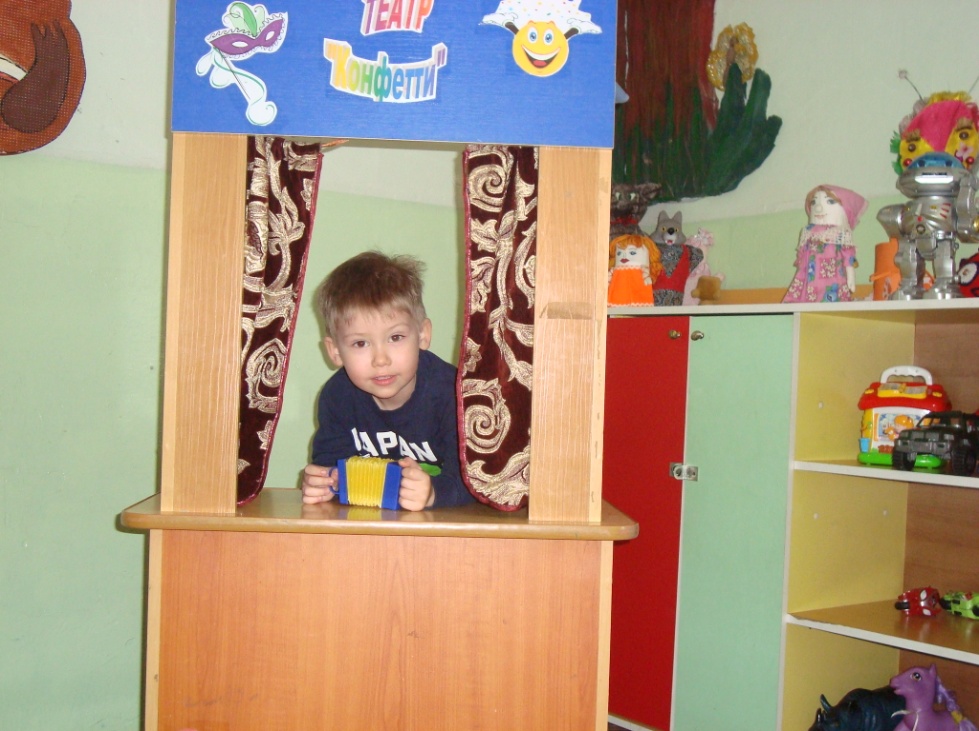 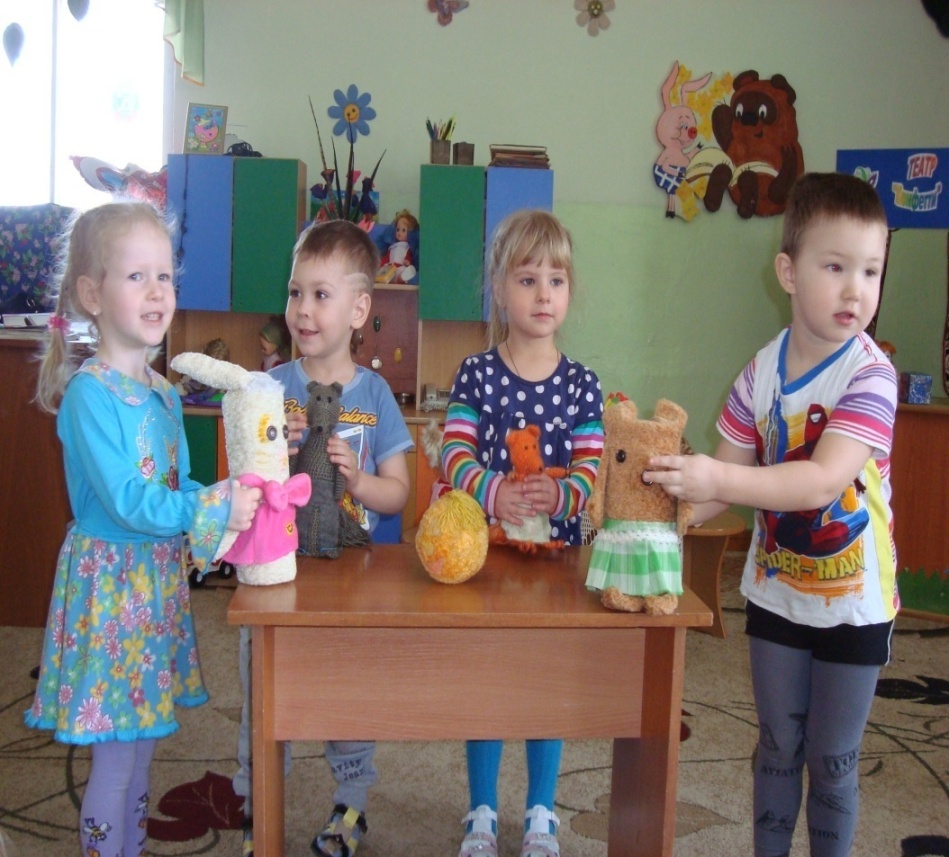 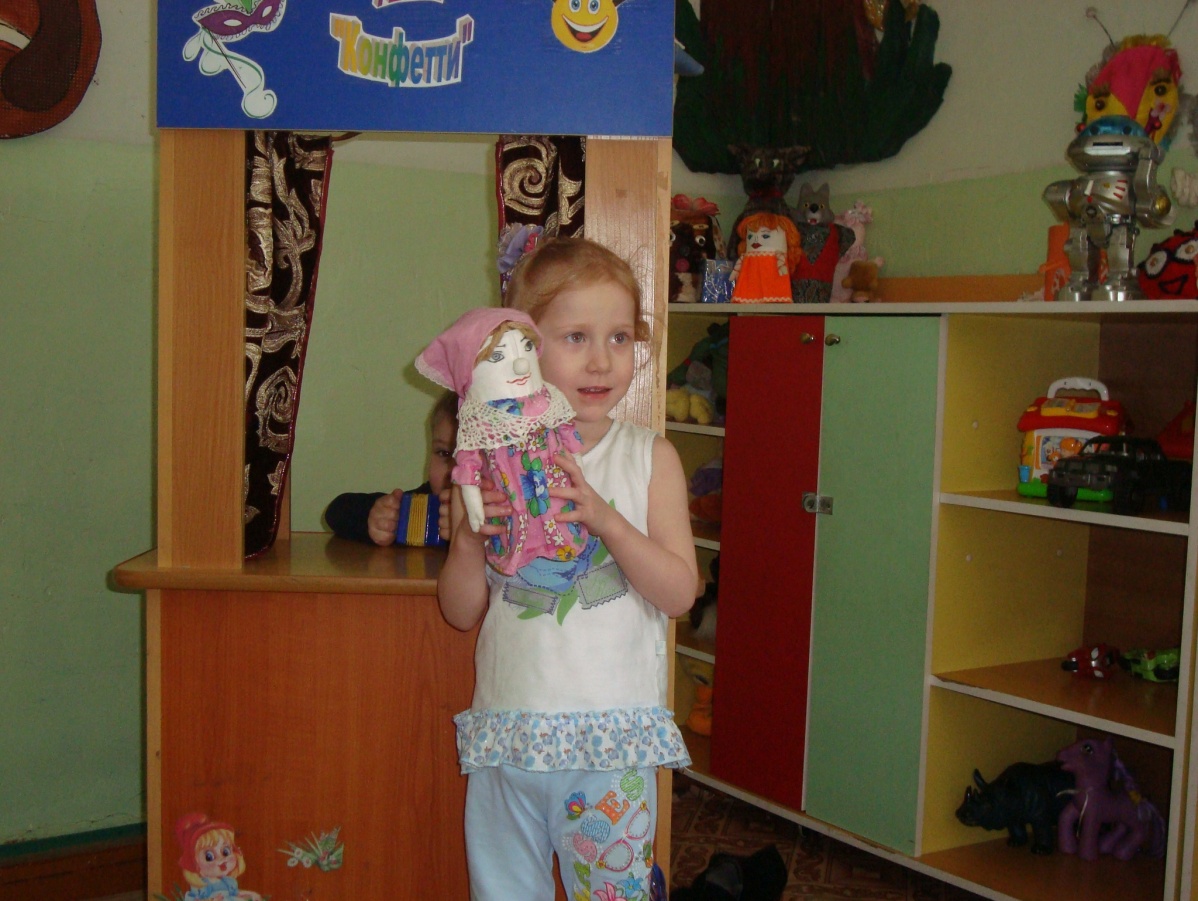 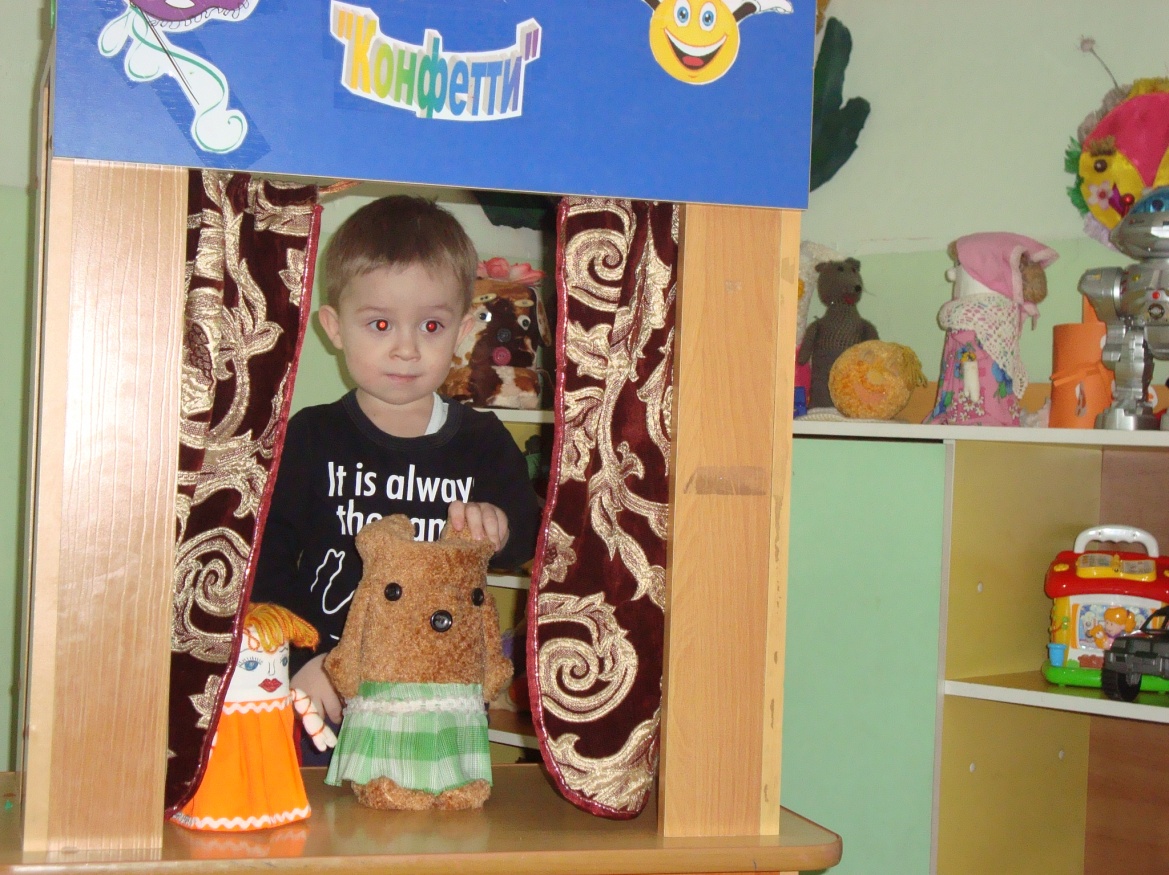 Фольклорный праздник «Ярмарка»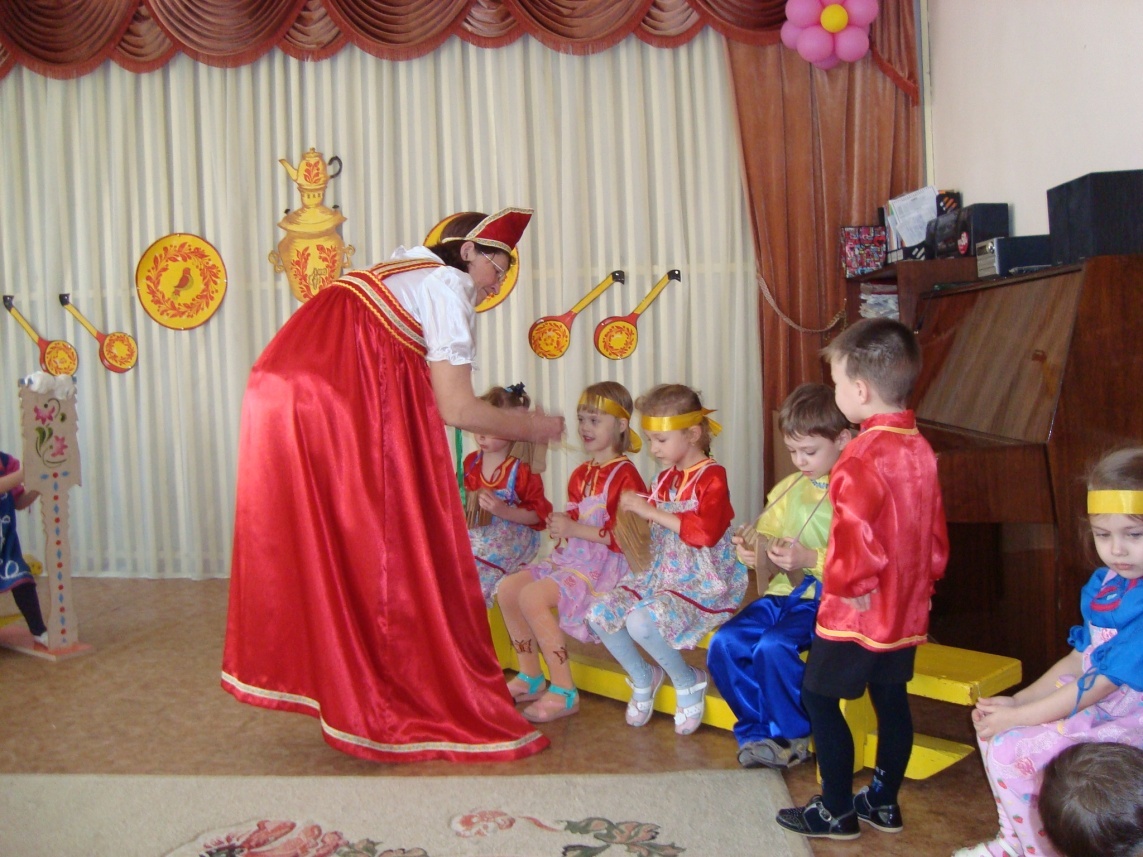 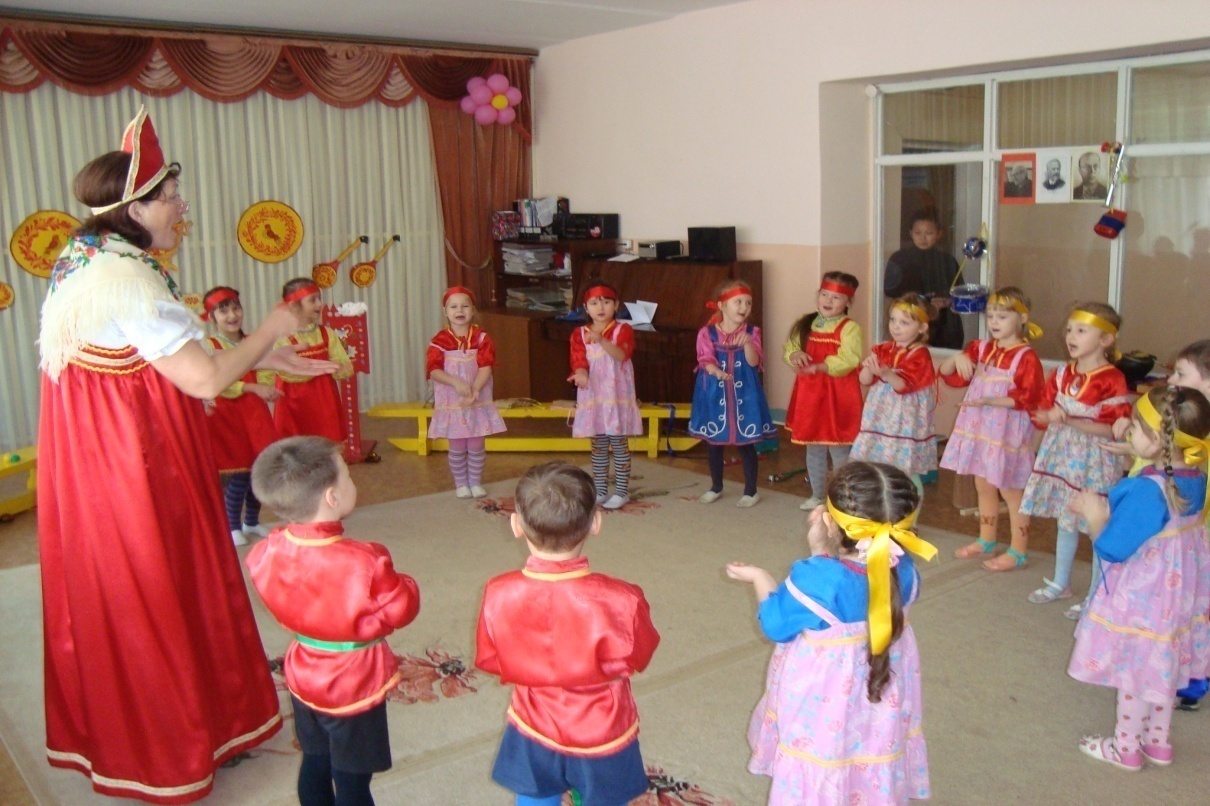 Пальчиковый театр «Колобок»Первая младшая группа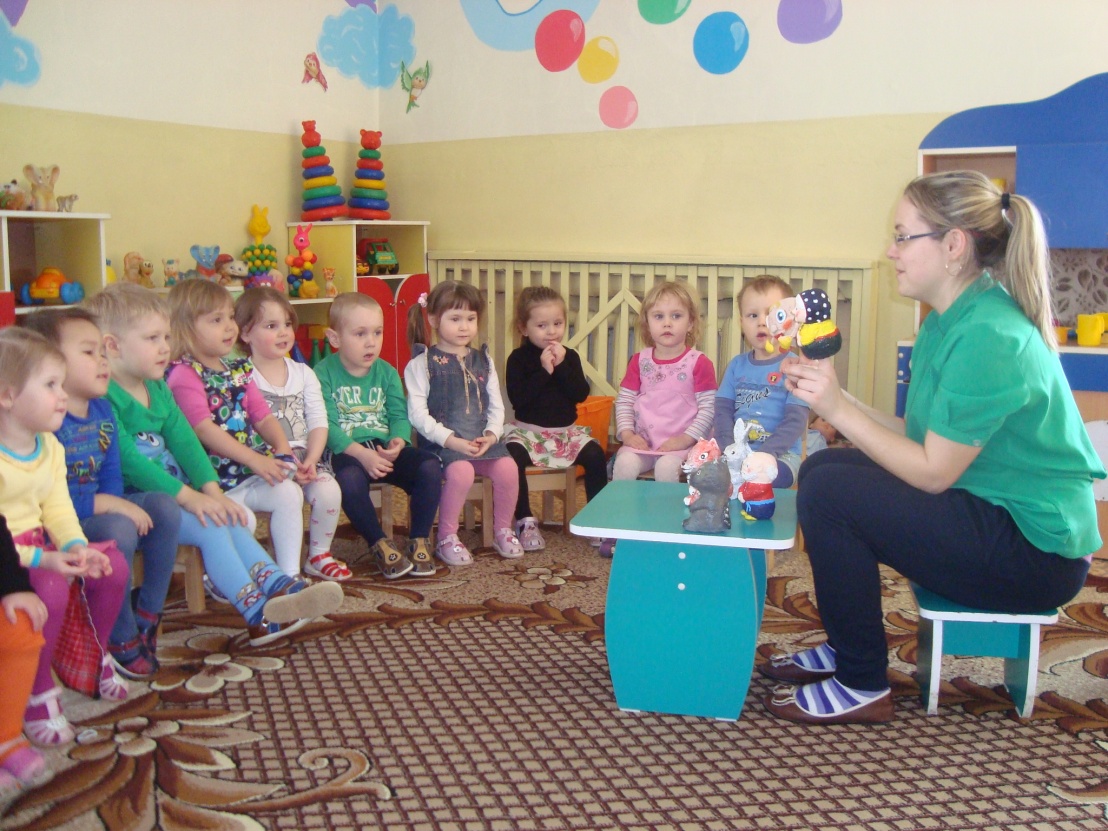 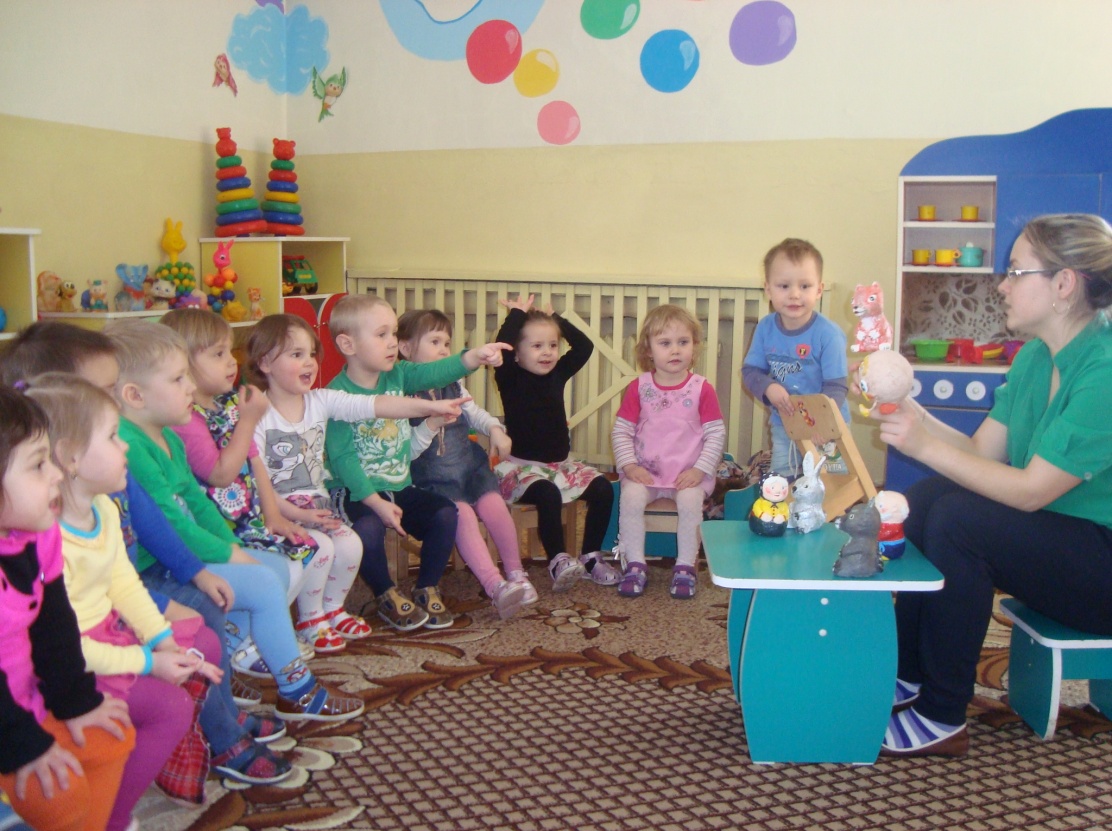 Настольный театр «Три медведяСредняя группа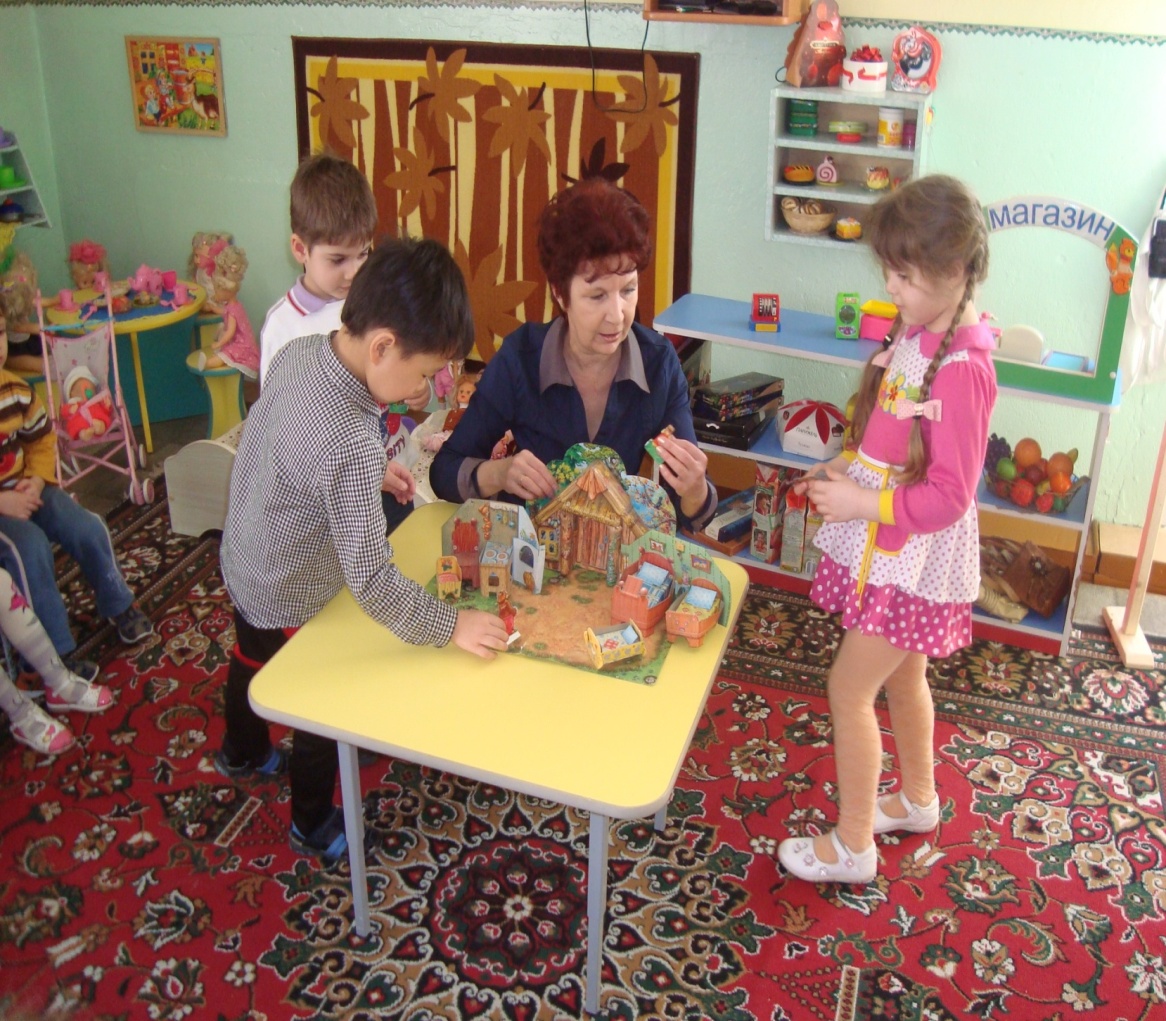 «Три поросенка»Старшая группа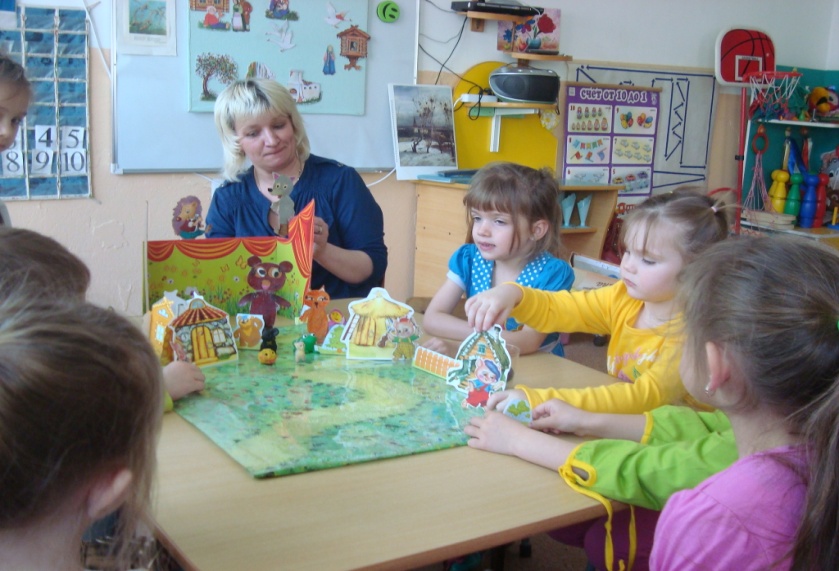 Теневой театр «Репка»Старшая группа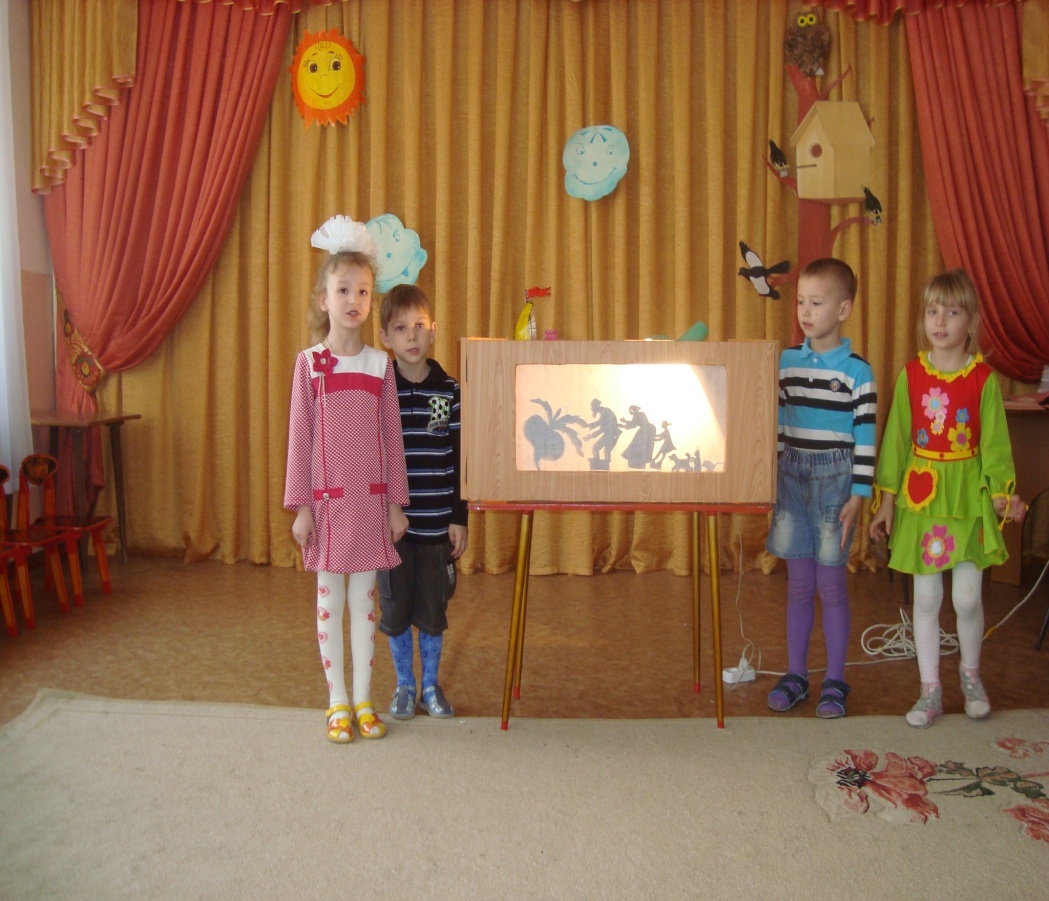 Кукольный театр «Волк и семеро козлят»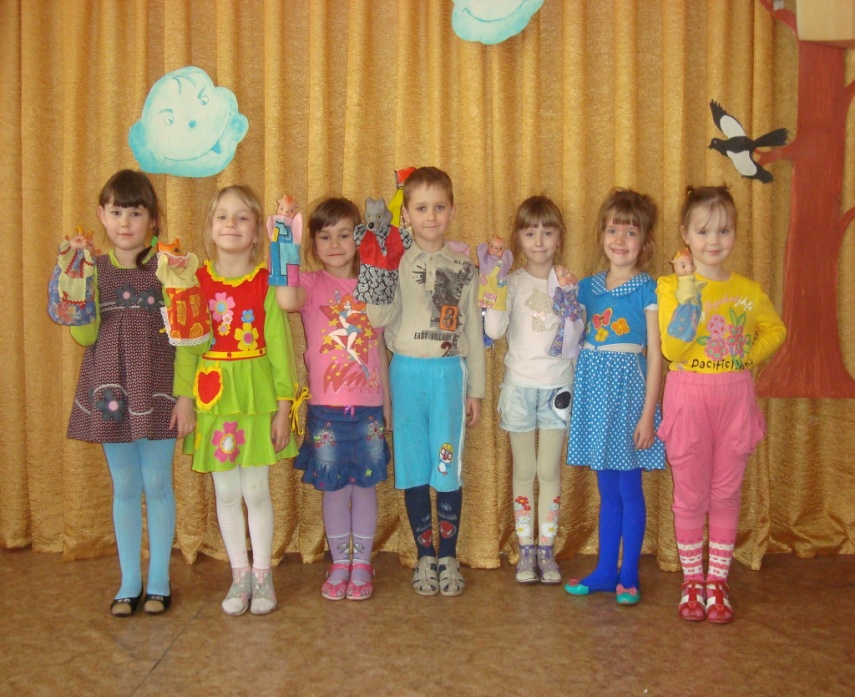 Театр на фланелеграфе «Гуси – лебеди»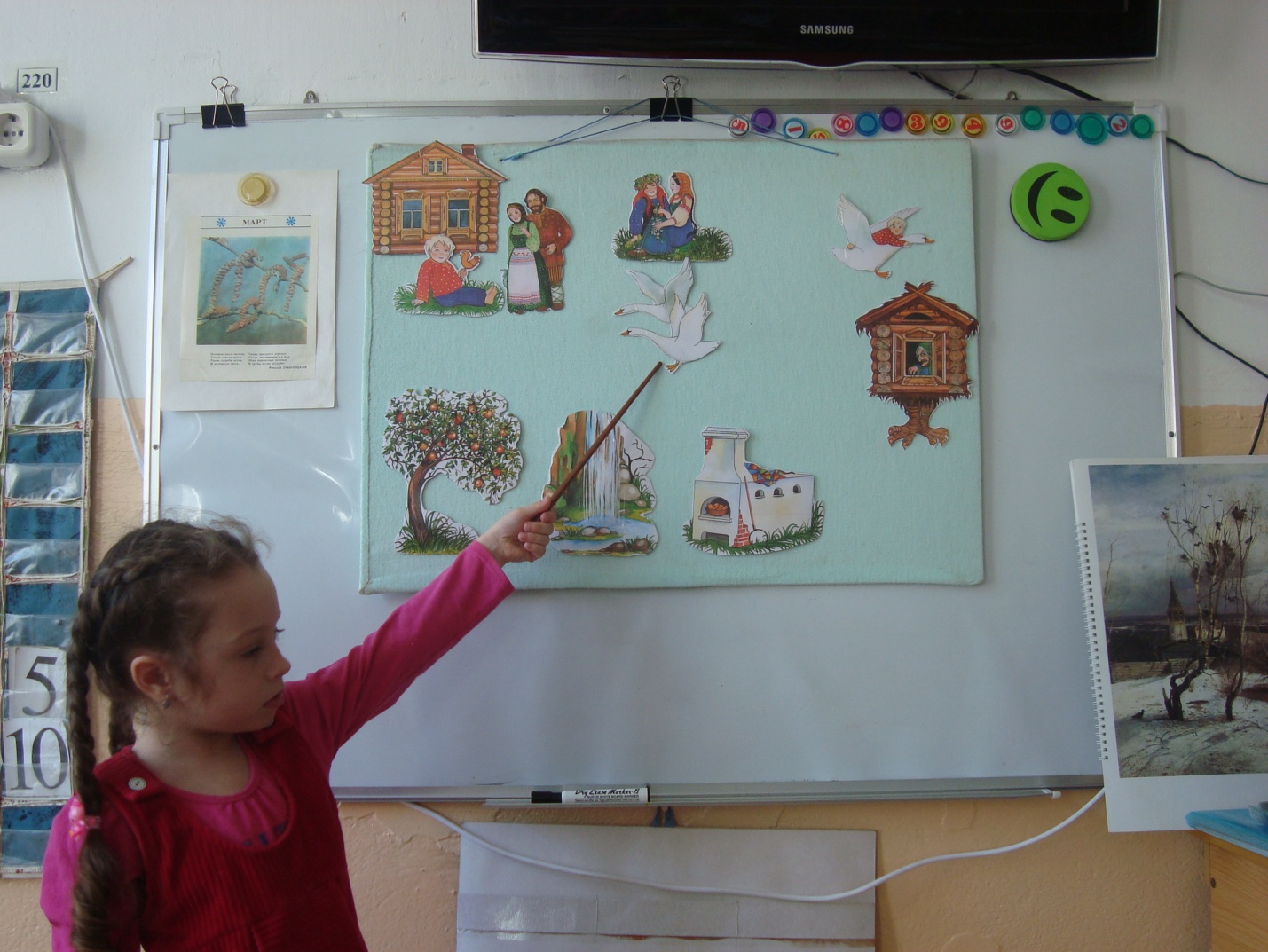 Театральная постановка р.н.с. Котофей Иванович»Подготовительная группа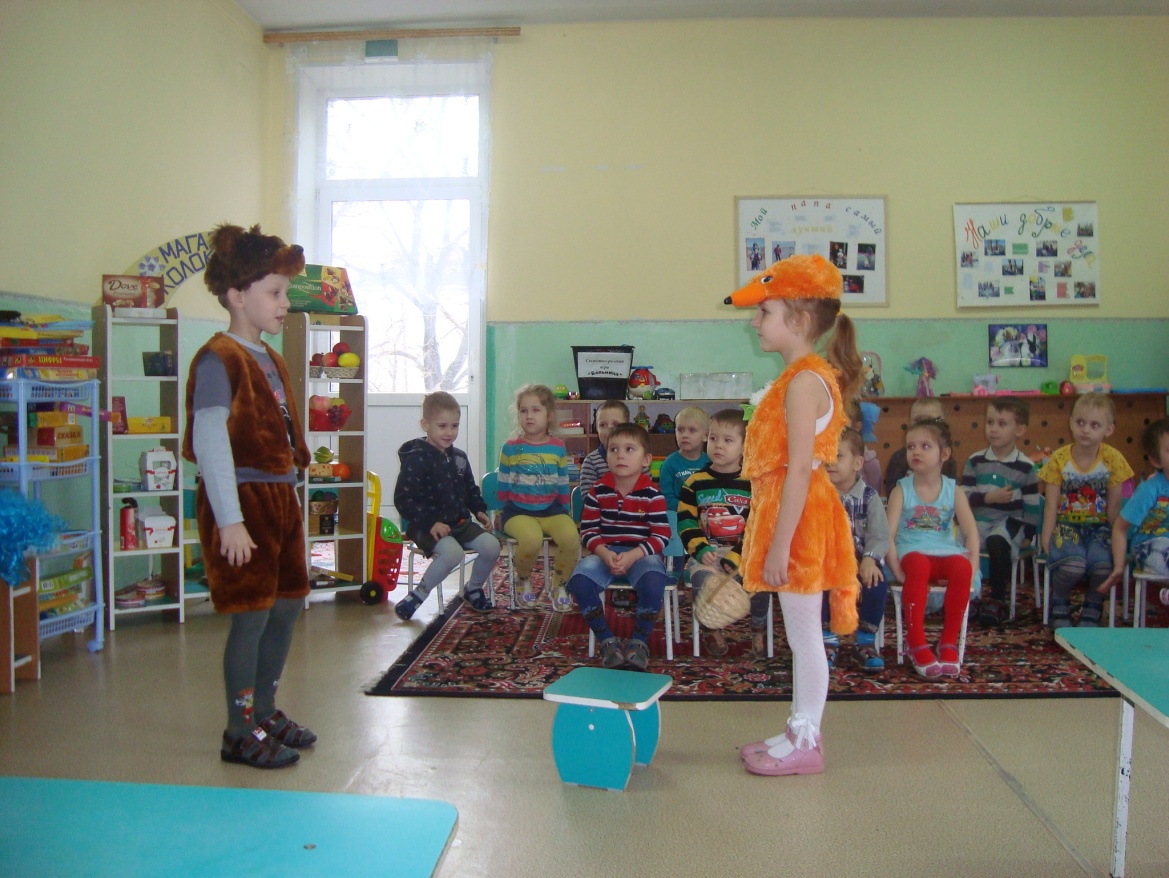 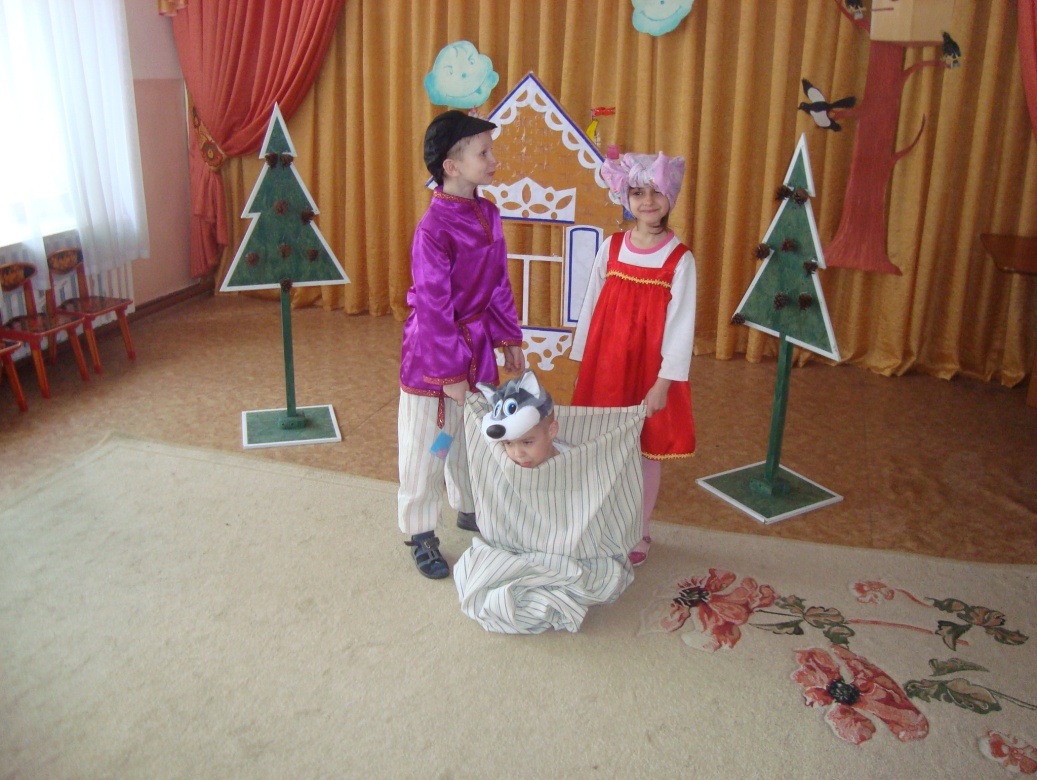 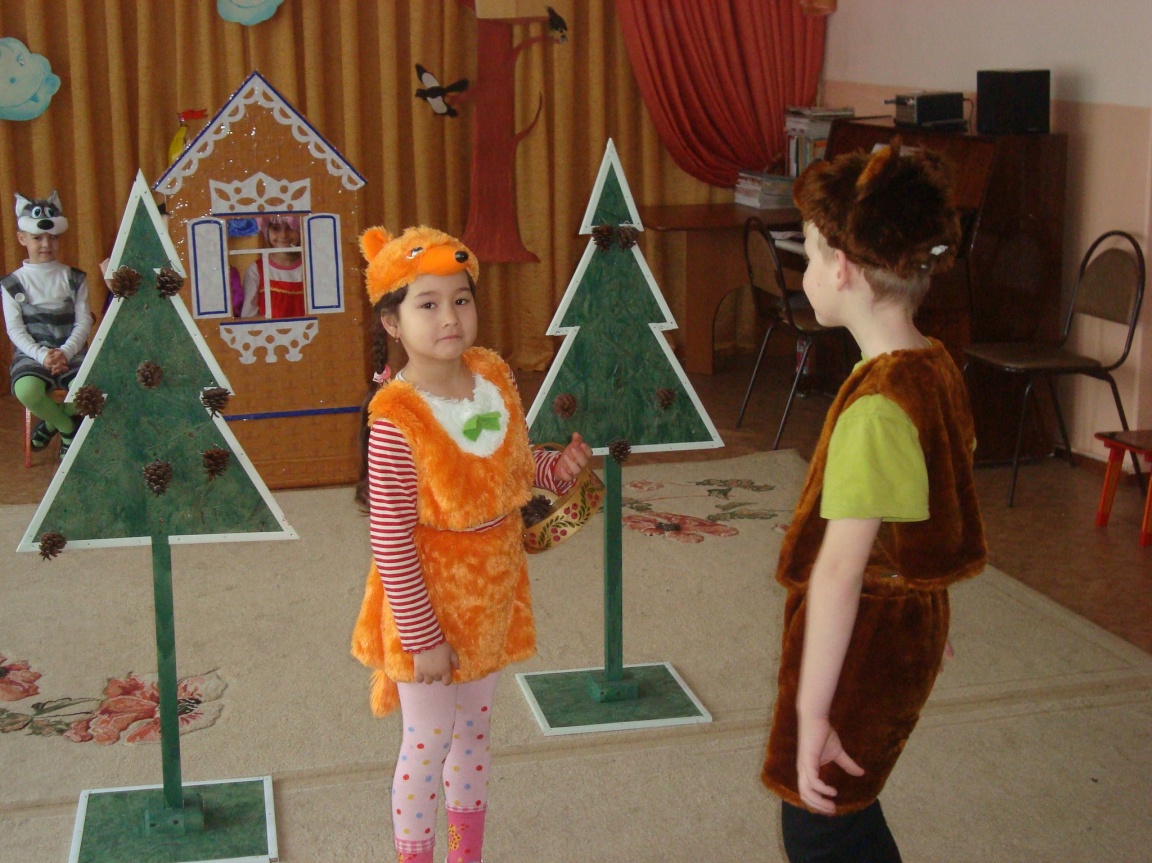 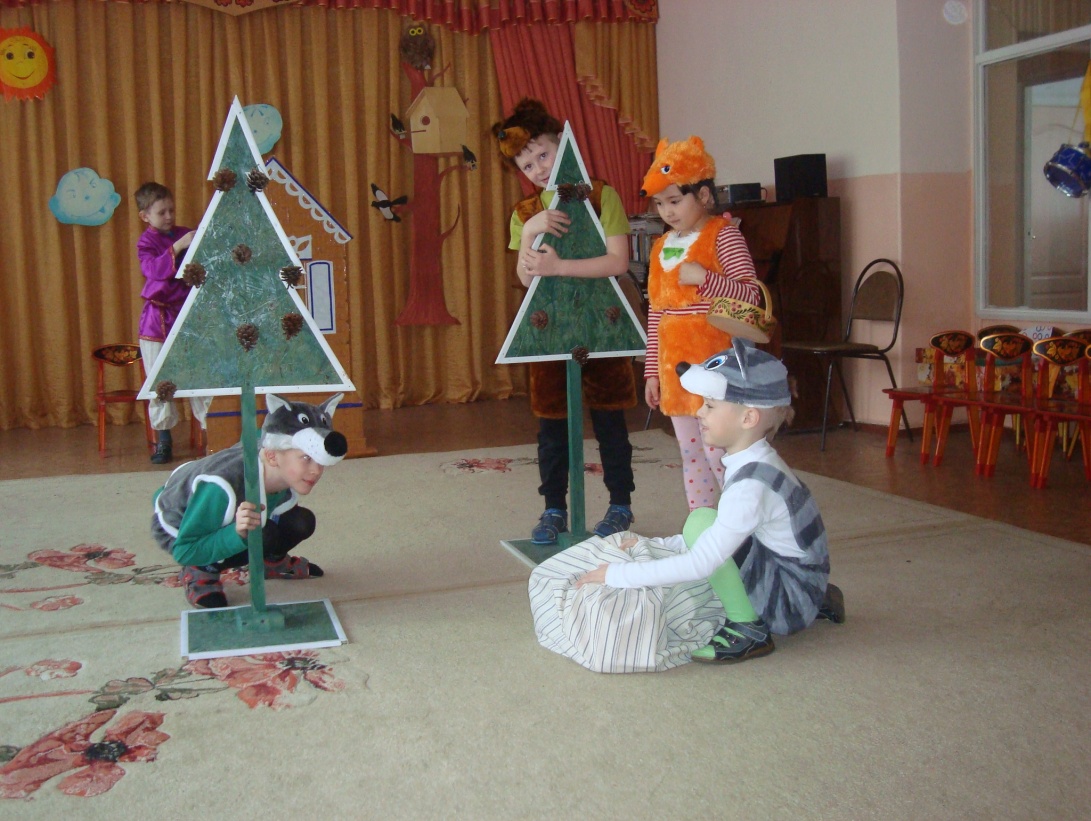 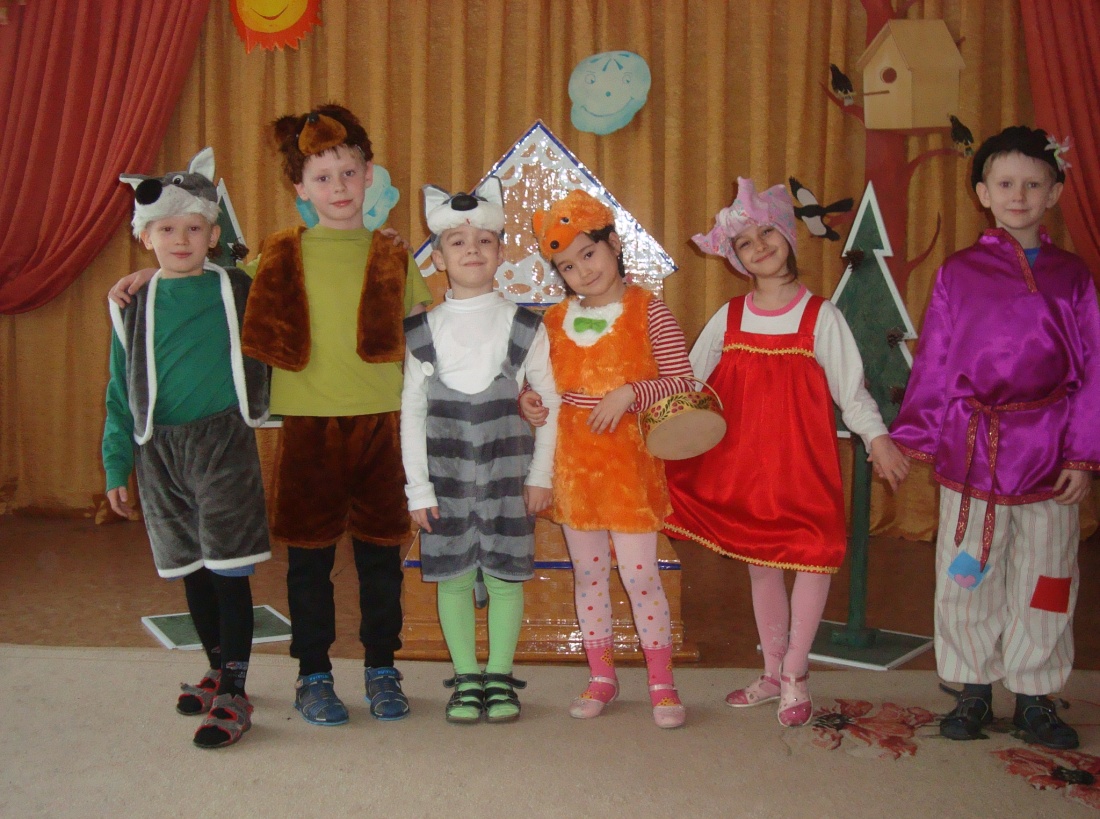 месяцмероприятиецельсентябрь“Давайте познакомимся”Работать над формированием связной речи. Добиваться ответов полными предложениями в грамматически правильной форме, выразительного произнесения слов и звуков. Формировать у детей положительное отношение к их именам, именам товарищей. Поддерживать положительный эмоциональный настрой детей в течение всего занятия, интерес к ответам товарищей.октябрь“Страна гласных звуков”Закрепить знания детей о гласных звуках и буквах, их артикулировании, звучании. Уточнить и обогатить словарь. Развивать фонематических слух и восприятие, внимание творческой воображение. Воспитывать доброжелательность, умение выслушивать до конца ответы.ноябрь«Посиделки»Познакомить детей с различными жанрами устного народного творчества, песнями, потешками, сказками, загадками; обратить внимание на красоту и особенности народного языка. Воспитывать интерес к фольклору, вовлечь детей в совместную игровую и творческую деятельность.декабрьСовместное занятие с родителямиЗакрепление навыков правильного звукопроизношения. Развивать зрительное, слуховое восприятие, внимание. Продолжать работать над развитием фонематического слуха. Совершенствовать навык звукового анализа. Закреплять понятие “предлог” (маленькое слово). Развивать общую и мелкую моторику. Создание эмоционального контакта между родителями и детьми.январь«Святые крещенские вечера»Знакомить детей с календарно-обрядовым фольклором, с празднованием зимних святок. Пробуждать интерес к народному искусству и желание через него нести  людям радость, добро,  хорошее настроение. Воспитывать патриотическое отношение к своей Родине.февраль«Широкая масленица»Учить овладевать языком своего народа, его обычаями, через произведения устного народного творчества. Развивать фонематический слух, языковое чутье; слуховое , зрительное внимание, память. Воспитывать любовь к русскому народному творчеству.март«В гостях у королевы Азбуки”Развивать слуховое, зрительное внимание, восприятие, память, развитие фонематического анализа, синтеза, логического мышления. Обобщение познавательного, речевого опыта. Развитие эмоционального мира, пробуждение творческой активности.апрель“Я – эрудит!”Закреплять программный материал; продолжать работу над развитием связной речи, умение выразительно произносить слова и звуки. Развивать творчество, фантазию, мышление. Учить детей выслушивать ответы товарищей и переживать за них, радоваться участию родителей в празднике, следить за их выступлением.майВикторина “Моя любимая буква”Закрепление полученных знаний, умений, навыков. Развивать зрительное восприятие внимание память; Развивать общую, мелкую моторику. Вызывать познавательный интерес.